Sandra Intelisano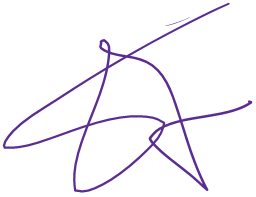 FIRMA Y ACLARACIÓN DEL RESPONSABLE DEL ESPACIO CURRICULARPROGRAMA - AÑO 2021PROGRAMA - AÑO 2021PROGRAMA - AÑO 2021PROGRAMA - AÑO 2021PROGRAMA - AÑO 2021Espacio Curricular: Taller: Evaluar para aprenderTaller: Evaluar para aprenderTaller: Evaluar para aprenderTaller: Evaluar para aprenderCarácter: Asignatura ElectivaAsignatura ElectivaCarrera/s:Licenciatura y Profesorado en Ciencias Básicas Orientaciones: Biología, Física, Matemática y QuímicaLicenciatura y Profesorado en Ciencias Básicas Orientaciones: Biología, Física, Matemática y QuímicaLicenciatura y Profesorado en Ciencias Básicas Orientaciones: Biología, Física, Matemática y QuímicaLicenciatura y Profesorado en Ciencias Básicas Orientaciones: Biología, Física, Matemática y QuímicaProfesor Responsable:Sandra IntelisanoSandra IntelisanoSandra IntelisanoSandra IntelisanoEquipo Docente:Carga Horaria: 48 horas (16 teóricas y 32 prácticas)Carga Horaria: 48 horas (16 teóricas y 32 prácticas)Carga Horaria: 48 horas (16 teóricas y 32 prácticas)Carga Horaria: 48 horas (16 teóricas y 32 prácticas)Carga Horaria: 48 horas (16 teóricas y 32 prácticas)Requisitos de Cursado:Requisitos de Cursado: Didáctica y Currículum regularizada Didáctica y Currículum regularizada Didáctica y Currículum regularizada1-EXPECTATIVAS DE LOGROcomprender  LA EVALUACIÓN como elemento integral del proceso de Enseñanza y Aprendizaje.producir instrumentos de evaluación en el marco de la evaluación formativa y reflexionar sobre el uso de sus resultados.2-DESCRIPTORESEvaluación formativa y formadora. Evaluación auténtica. Evaluación por competencias. Planificación y diseño de instrumentos de evaluación.3-CONTENIDOS ANALÍTICOSUNIDAD I: ¿Qué es evaluar? Evaluación educativa. Concepto. Tipología. Objetivos. Evaluación diagnóstica. Evaluación formativa. Evaluación final o sumativa. Un modelo de evaluación como aprendizaje y para el aprendizaje. Evaluación auténtica. Evaluación por competencias.UNIDAD II: ¿Qué se evalúa cuando evaluamos aprendizajes? ¿Cómo se evalúa cuando evaluamos aprendizajes?Expectativas sobre el aprendizaje, competencia, rendimiento académico matemático. Concepto de rendimiento académico, aspectos sustantivos e indicativos. Evaluación normativa. Evaluación criterial. Prueba educativa. Diseño de una prueba educativa. Indicadores. Validez. Confiabilidad.Estrategias, técnicas e instrumentos en el enfoque formativo: técnica producción del alumno, técnica observación y técnica intercambio. Prueba escrita. Rúbrica. Diseño de un instrumento a partir de indicadores.UNIDAD III: ¿Para qué se evalúa cuando evaluamos aprendizajes? ¿Cómo aprovechar los resultados de la evaluación?El registro y organización de los resultados. El análisis de los resultados.  Calificación. Importancia de la retroalimentación. La toma de decisiones para mejorar el rendimiento académico. Aprendizaje para el dominio y revisión y perspectiva ampliada a partir de trabajos francófonos.4-BIBLIOGRAFÍAANIJOVICH R.; GONZALEZ C. (2010)“Evaluar para aprender. Conceptos e instrumentos”. Ciudad de Buenos Aires: Aique. Introducción, Capitulo 1 y 2.ANIJOVICH, R. comp. “La evaluación significativa”. Argentina: Paidós, 2010. Capítulo 2.ARREDONDO, S. C., Diago, J. C., & Cañizal, A. (2010). “Evaluación educativa de aprendizajes y competencias”. Pearson Educación.BONVECCHIO M. (2004) “Evaluación de los aprendizajes”. Argentina: Novedades Educativas, EDIUNC, Novedades Educativas de México S.A. Capítulo 3, 4, 5.ESQUIVEL, J. M. “Evaluación De Los Aprendizajes En El Aula: Una Conceptualización Renovada” en Avances y desafíos en la evaluación educativa. Metas educativas 2021. España: Organización de los Estados Iberoamericanos y Fundación Santillana, 2010. GUTIERREZ, N., & MATILLA, M. (2004). Educación Basada en Competencias. Mendoza, UNCuyo. Proyecto de Articulación entre la UNCuyo y el Nivel Polimodal de la provincia de Mendoza.BUJÁN VIDALES, K., REKALDE RODRÍGUEZ, I., & ARAMENDI JAUREGUI, P. (2011). “La evaluación de competencias en la educación superior: Las rúbricas como instrumento de evaluación”. Alcalá de Guadaira: Mad.PIZARRO, S. R. Y CLARK, L. S. (1979) “Diseño, elaboración y aplicación de tests educativos cognitivos”. Valparaíso: Universidad de Chile-Valparaíso, Facultad de Educación y Letras.PUEYO, Á. P. (2013). “Programar y evaluar competencias básicas en 15 pasos” (Vol. 301). Graó.ROMERO, L. R., & GÓMEZ, J. L. L. (2014). Competencias Matemáticas Desde Una Perspectiva Curricular. Alianza Editorial.SANCHEZ DE CONCATTI E.; INTELISANO S. (2012) “Evaluación como aprendizaje y para el aprendizaje”, Mendoza: Dirección General de Escuelas.5-METODOLOGÍA DE ENSEÑANZA Y EVALUACIÓN DURANTE EL CURSADO Aula taller: metodología basada en producciones orales y escritas a partir del análisis de viñetas, videos, lecturas, discusiones grupales. Planificación, diseño y elaboración de pruebas educativas. Retroalimentación permanente en los procesos de planificación, diseño y elaboración de propuesta de enseñanza y evaluación. Presentación final de propuesta de enseñanza y evaluación en el marco de la evaluación auténtica.. 6- CONDICIONES DE REGULARIDAD TRAS EL CURSADO El alumno debe asistir al 75% de las clases y aprobar las instancias parciales del diseño y elaboración de la propuesta de enseñanza y evaluación.No se puede rendir en condición de libre.7- SISTEMA DE APROBACIÓN Y/O PROMOCIÓN DEL ESPACIO CURRICULAR 7- SISTEMA DE APROBACIÓN Y/O PROMOCIÓN DEL ESPACIO CURRICULAR 7- SISTEMA DE APROBACIÓN Y/O PROMOCIÓN DEL ESPACIO CURRICULAR 7- SISTEMA DE APROBACIÓN Y/O PROMOCIÓN DEL ESPACIO CURRICULAR 7- SISTEMA DE APROBACIÓN Y/O PROMOCIÓN DEL ESPACIO CURRICULAR Aprobación de la producción final del instrumento de evaluación planificado.Aprobación de la producción final del instrumento de evaluación planificado.Aprobación de la producción final del instrumento de evaluación planificado.Aprobación de la producción final del instrumento de evaluación planificado.Aprobación de la producción final del instrumento de evaluación planificado.PROMOCIONABLE SIXNO